Государственное профессиональное образовательное учреждение Ярославской области Мышкинский политехнический колледж«Утверждаю»:Директор ГПОУ ЯОМышкинскогополитехнического колледжа
/Т.А. Кошелева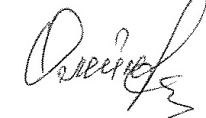  «30» августа 2021 г 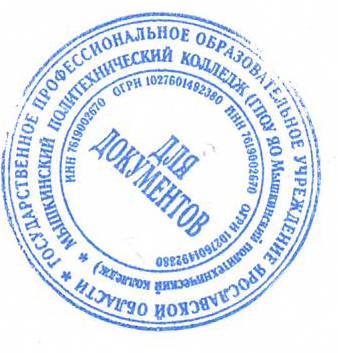 Приказ№_____от______2021 годаРАБОЧАЯ ПРОГРАММАУЧЕБНОЙ ДИСЦИПЛИНЫ"Техническое черчение"Профессия: 35.0113 "Тракторист-машинист сельскохозяйственного производства"Форма обучения: очнаяНормативный срок обучения: 2 года 10 месяцев, 10 месяцевРазработчик:преподавательЗемских Т.В.СОГЛАСОВАНО НА ЗАСЕДАНИИ МК«30» августа 2021 г.Мышкин, 2021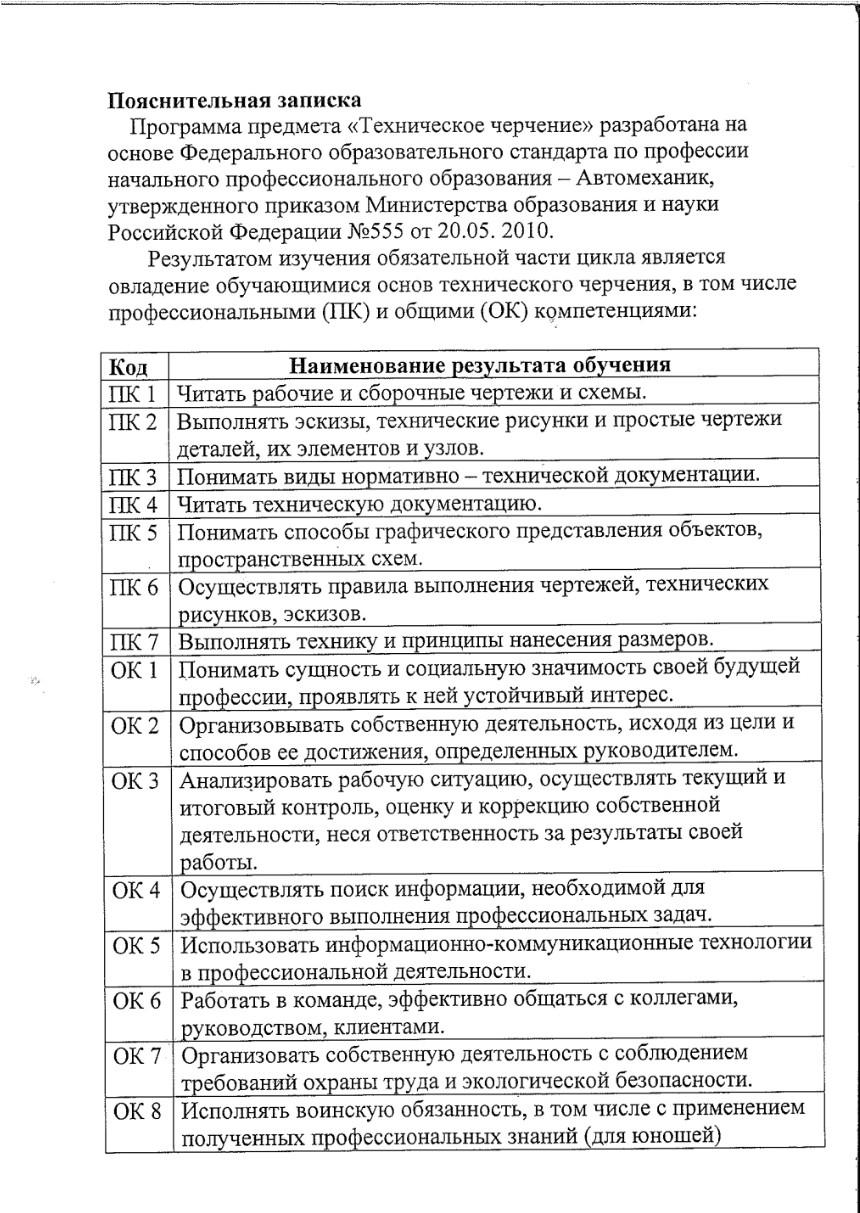 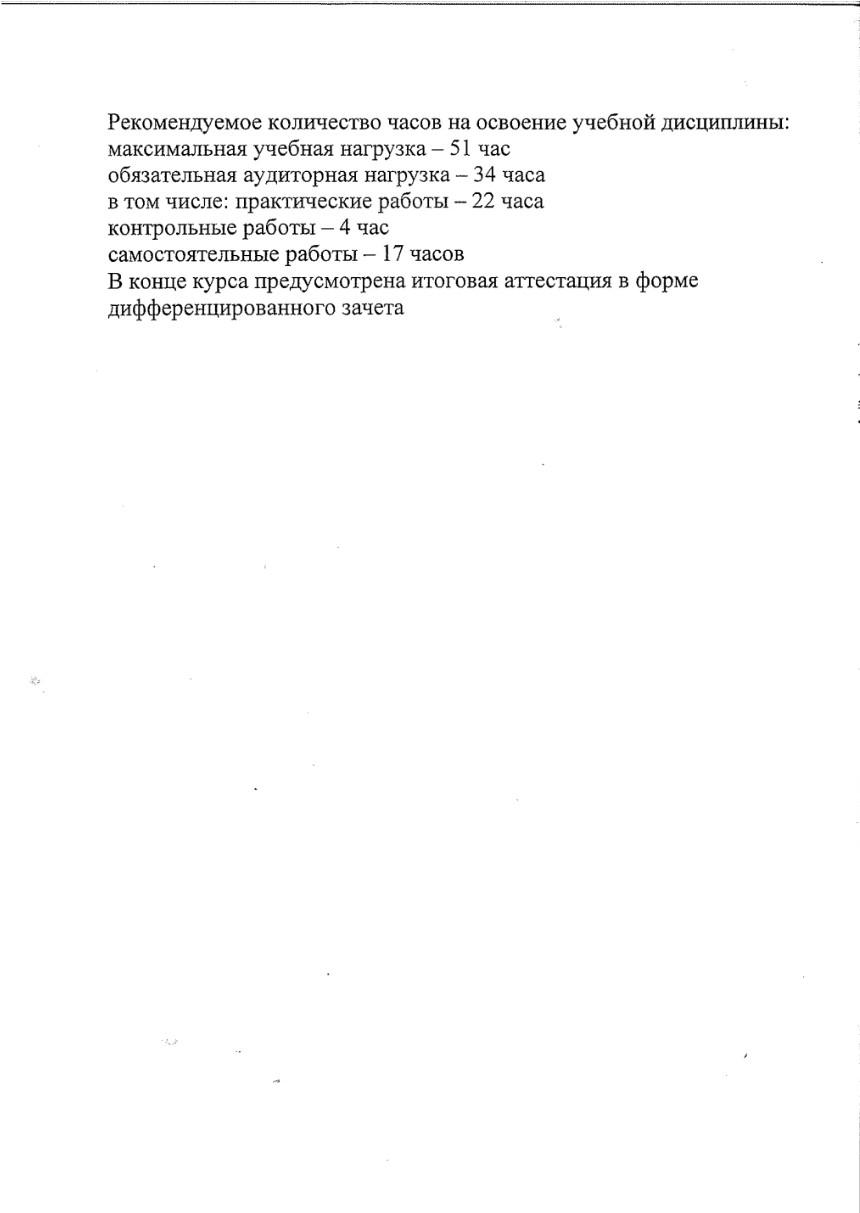 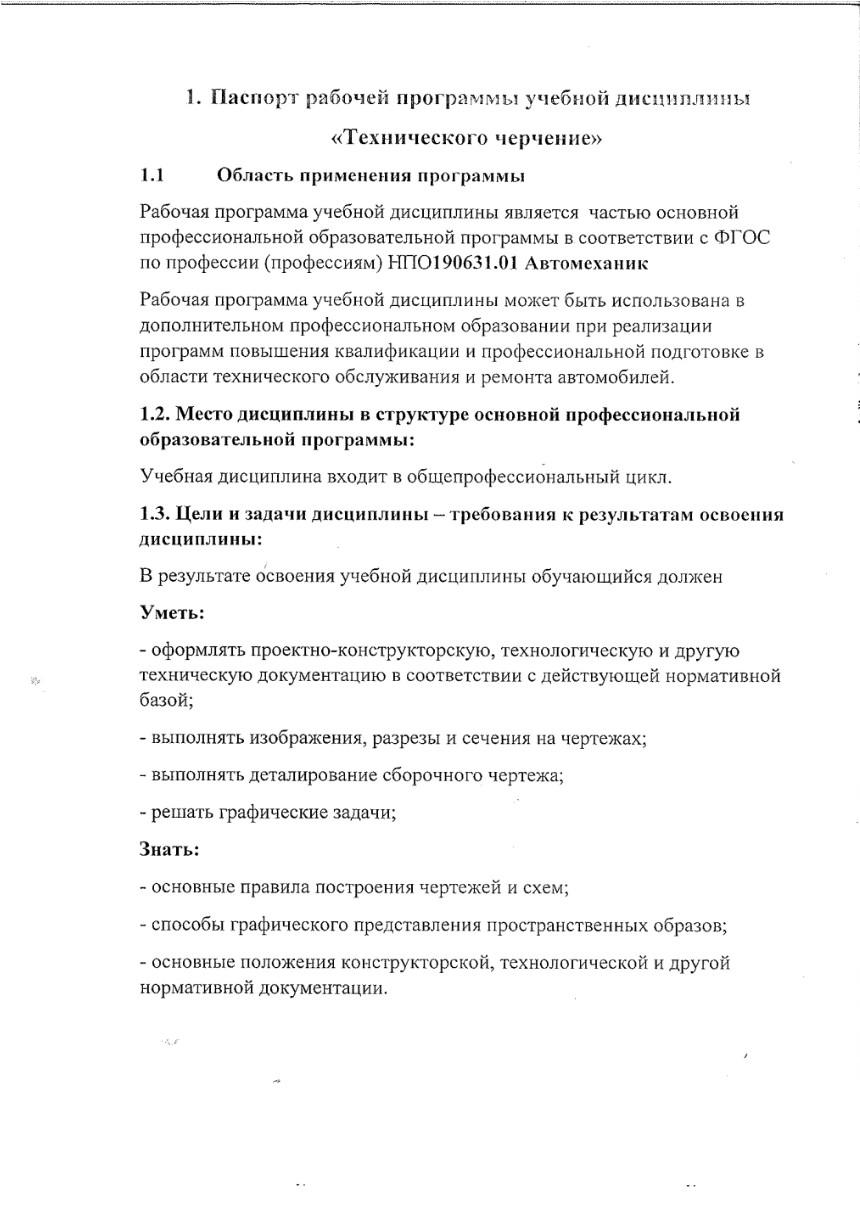 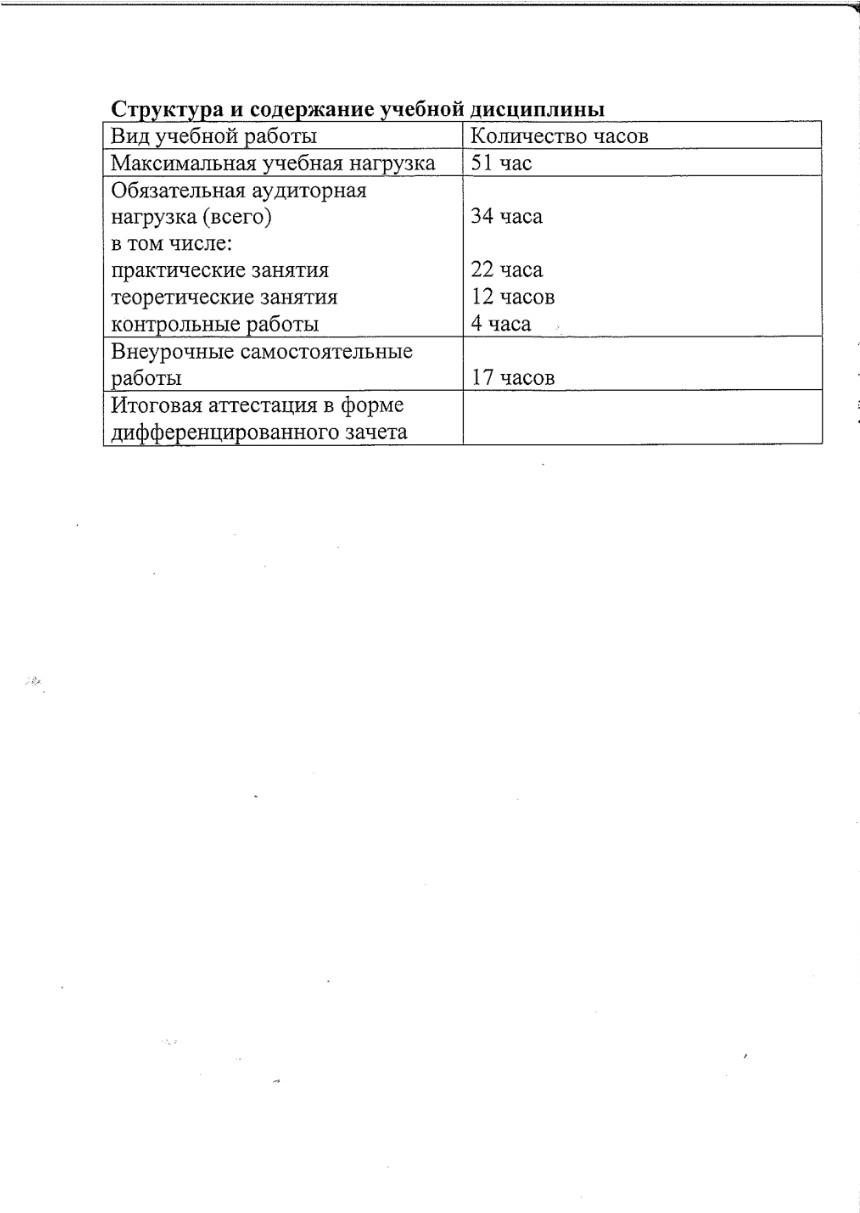 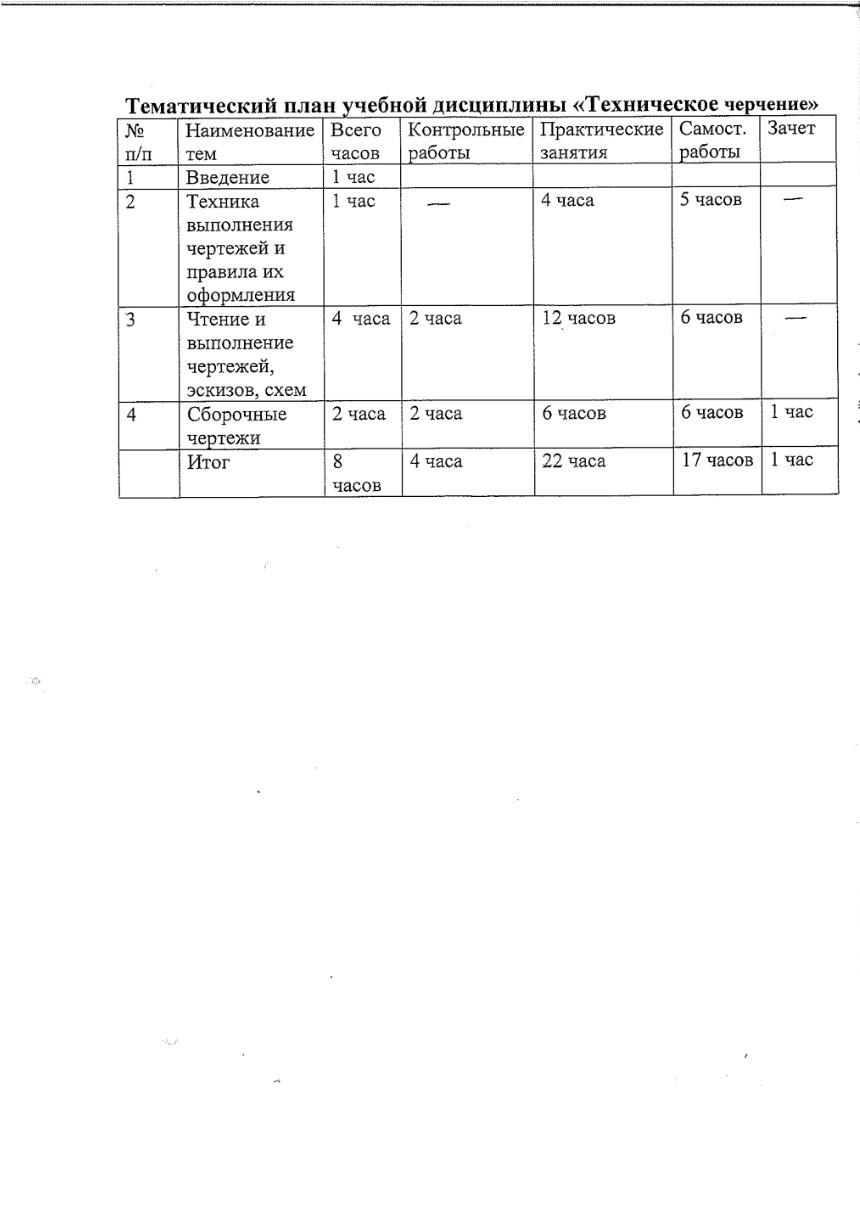 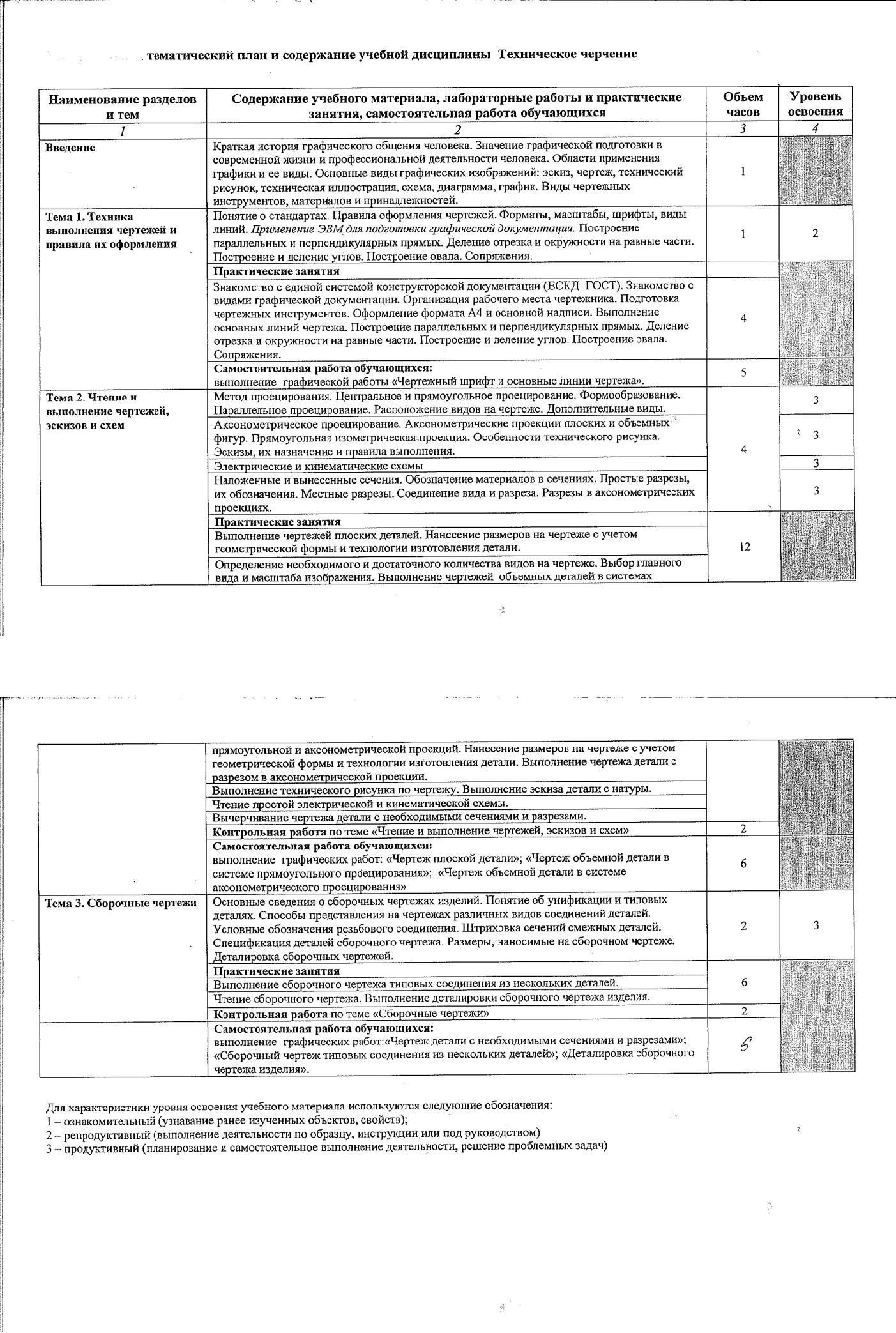 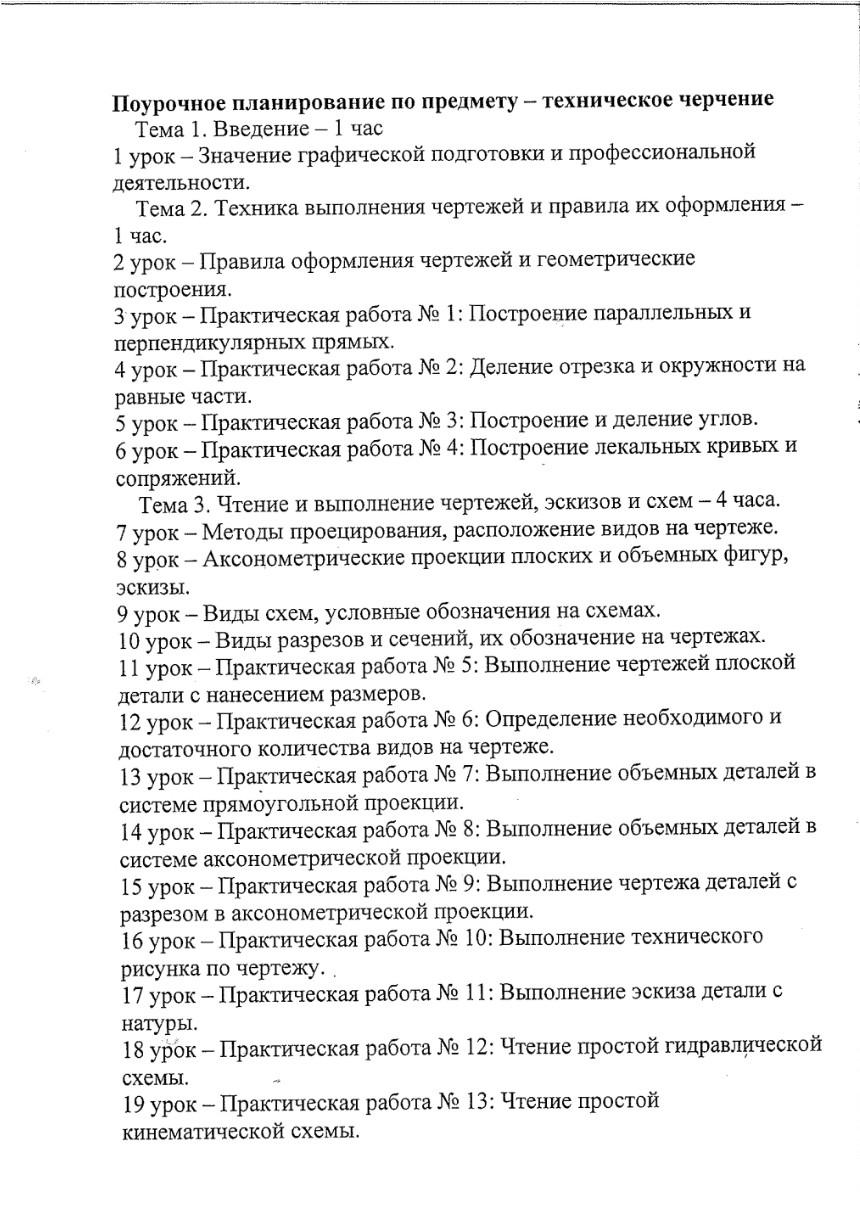 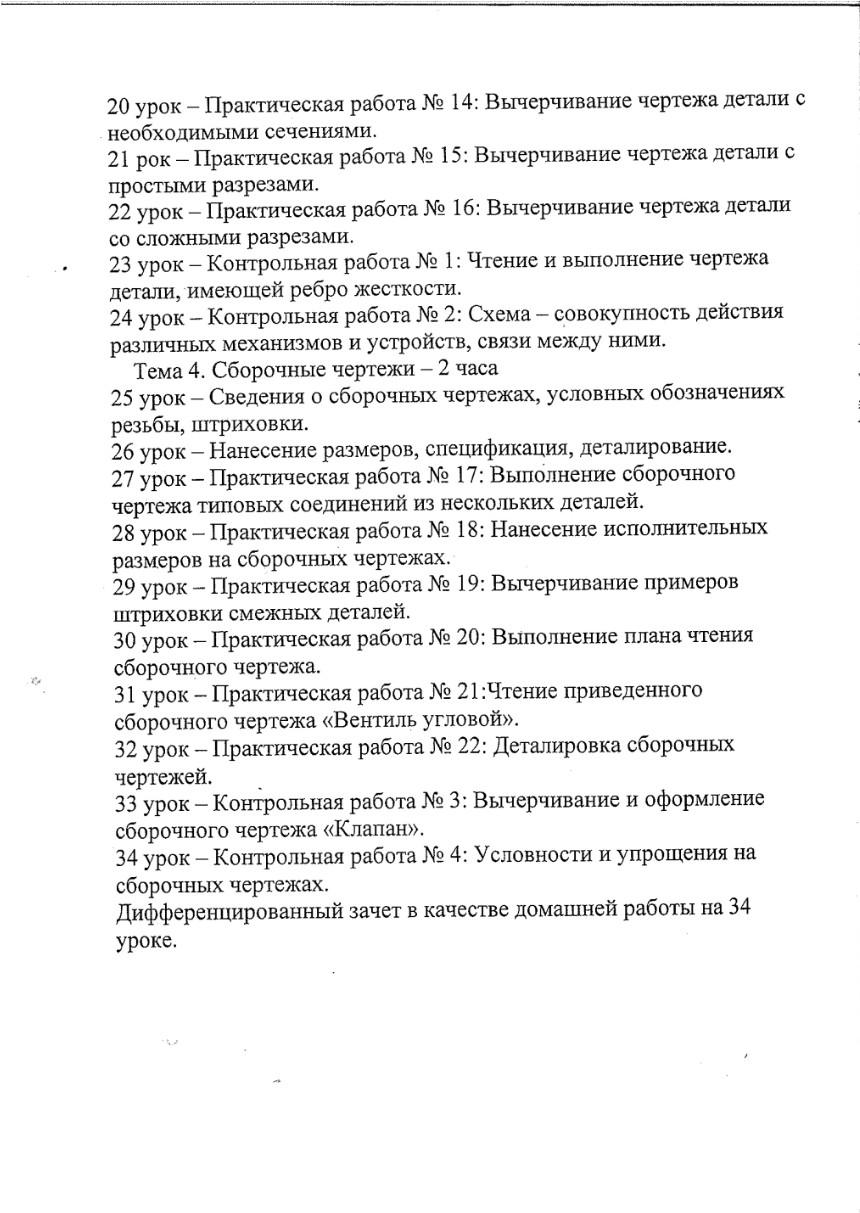 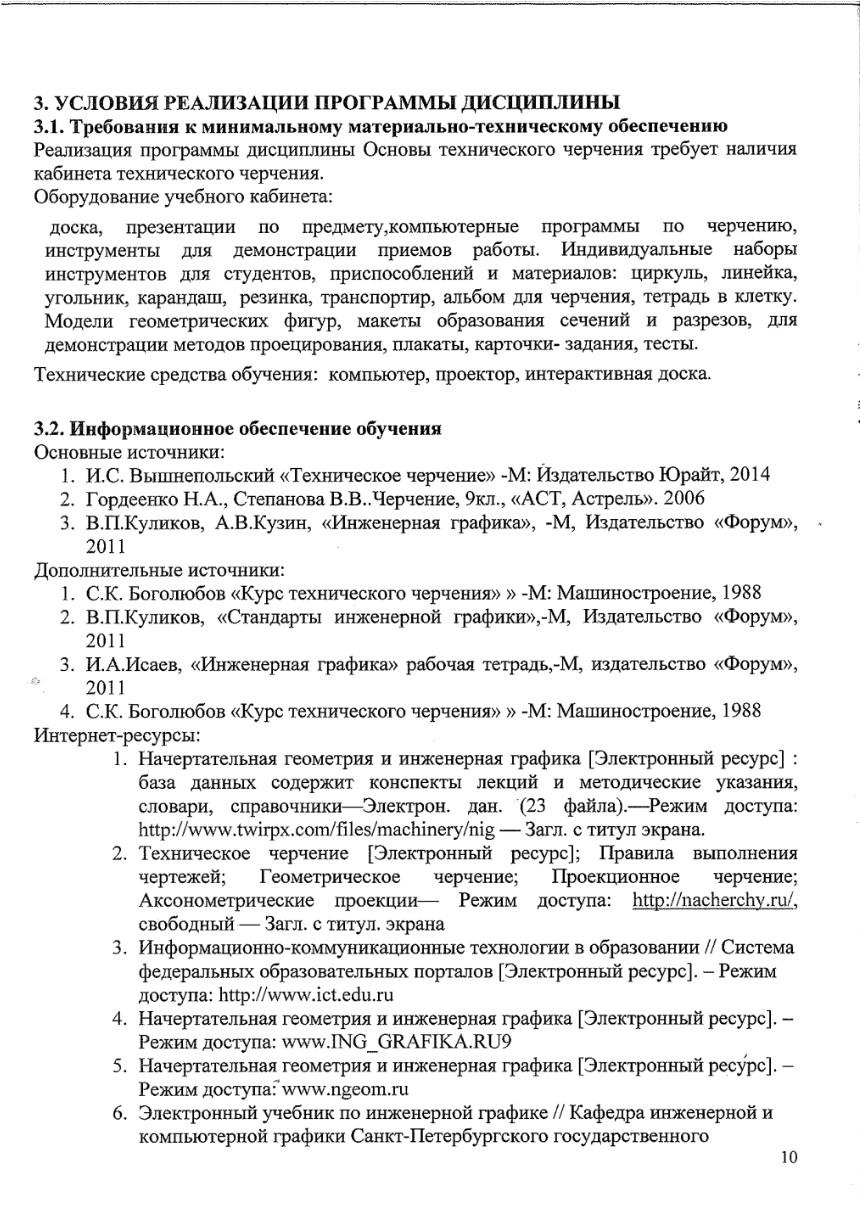 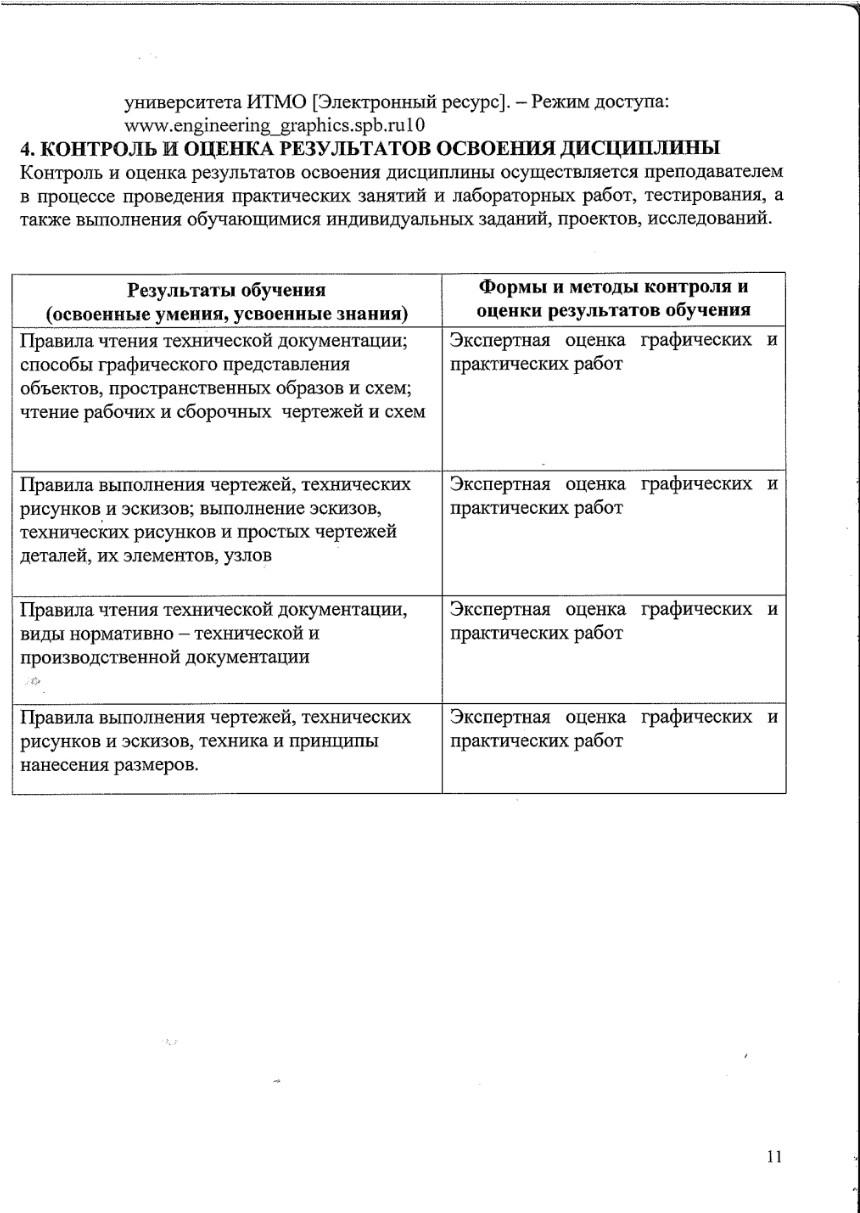 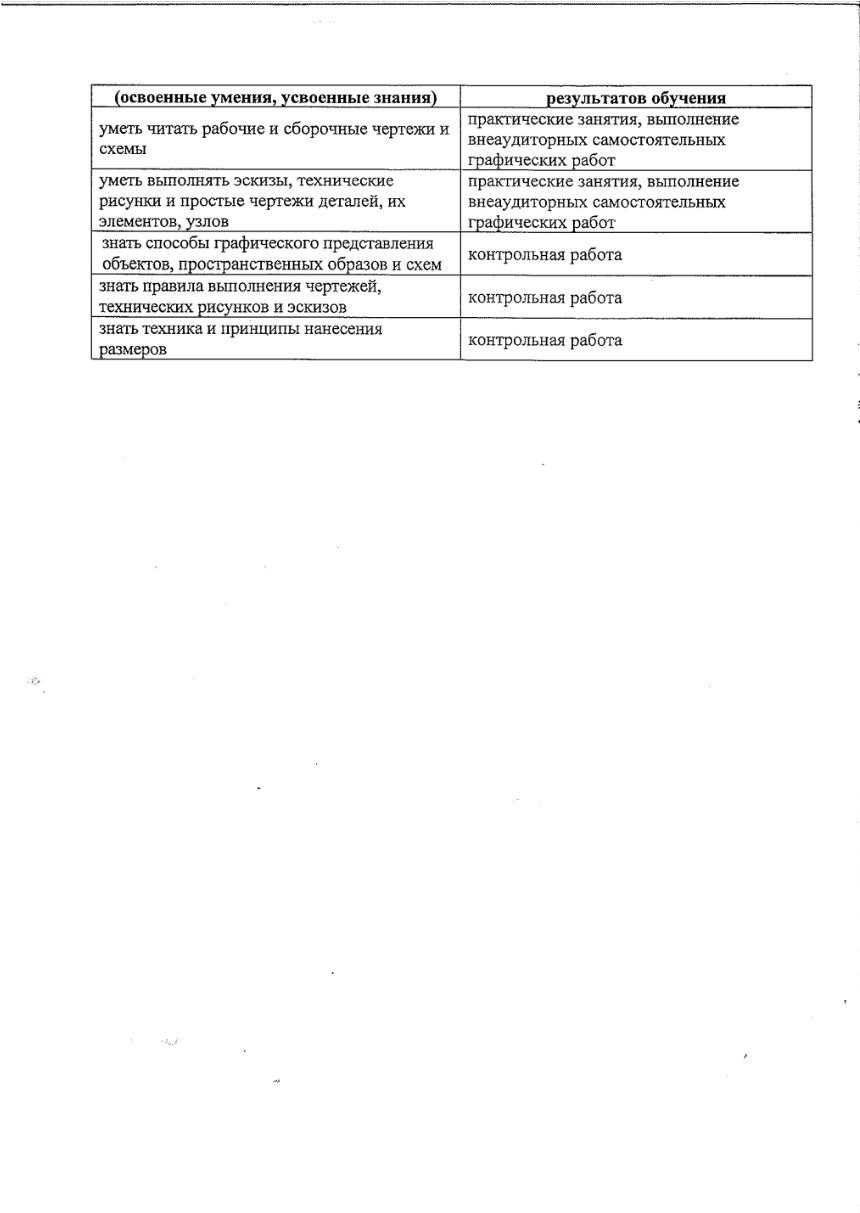 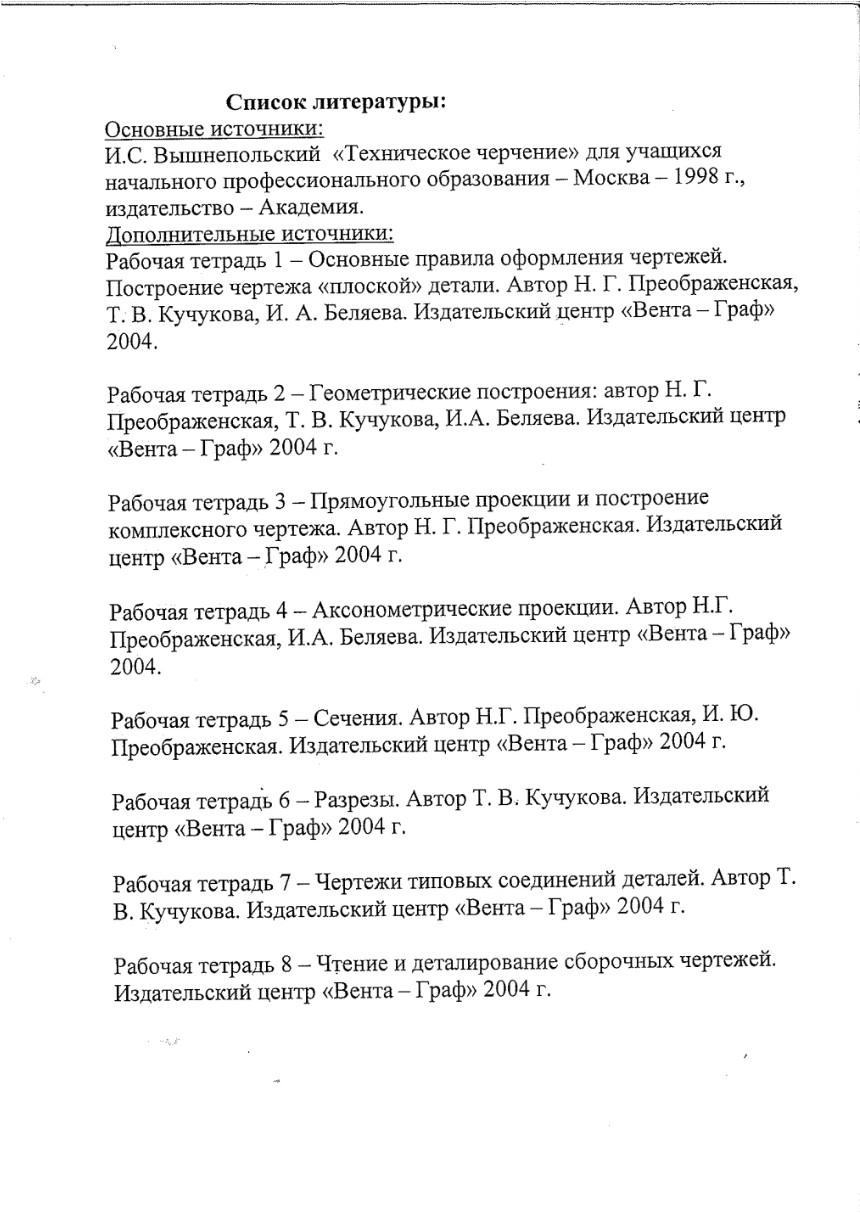 